МУНИЦИПАЛЬНОЕ БЮДЖЕТНОЕ  ОБРАЗОВАТЕЛЬНОЕ УЧРЕЖДЕНИЕОБЩАЯ ОБЩЕОБРАЗОВАТЕЛЬНАЯ ШКОЛА № 81Автор Ицкович Т.Я.  учитель  химии МБОУ ООШ №81Цели урока Образовательные: рассмотреть строение молекулы аммиака, повторив на ее примере ковалентную полярную связь. Познакомить учащихся с физическими свойствами аммиака (на их примере с водородной связью), собиранием, распознаванием и химическими свойствами аммиака (и на их примере с донорно-акцепторным механизмом образования ковалентной связи).Развивающие: развить умения по составлению окислительно-восстановительного баланса уравнений реакций; интерес к предмету, умение высказывать свои мысли, логически рассуждать, соблюдать технику безопасности при встрече с аммиаком в бытуВоспитательные: формировать умения работать с учебной и дополнительной литературой; провести профориентационную работу.Оборудование: на столах учащихся оборудование для химического эксперимента аммиачная вода, кристаллические хлорид аммония и гидроксид кальция, фенолфталеин, лакмусовая бумажка, прибор для получения газов, стеклянные палочки, соляная кислота конц.); компьютерная презентация.Ход урока (презентация)1. Организационный момент урока. Сегодня на уроке мы познакомимся с аммиаком и изучим его свойства согласно плану.  (В ходе урока используются различные формы: компьютерная презентация, работа с учебной литературой, демонстрационные опыты2. Изучение нового материала.Аммиак – NH3 План  (слайд №2)1. Состав молекулы аммиака2. Строение молекулы аммиака3. Водородная связь4. Физические свойства аммиака5. Химические свойства аммиакаа) аммиак-комплексообразователь.б) аммиак-восстановитель6. Получение аммиака7. Применение аммиака8. Закрепление9. Домашнее заданиеАммиак (в европейских языках его название звучит как «аммониак») своим названием обязан оазису Аммона в Северной Африке, расположенному на перекрестке караванных путей. В жарком климате мочевина (NH2)2CO, содержащаяся в продуктах жизнедеятельности животных, разлагается особенно быстро. Одним из продуктов разложения и является аммиак. По другим сведениям, аммиак получил своё название от древнеегипетского слова амониан. Так называли людей, поклоняющихся богу Амону. Они во время своих ритуальных обрядов нюхали нашатырь NH4Cl, который при нагревании испаряет аммиак.1. Строение молекулы дайте химически верное название и запись формулы аммиака.NH3 = H3 +1N-3 нитрид водорода (слайд № 3)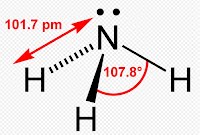 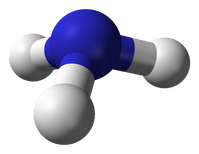 электронная формула (слайд № 4)Три неспаренных  p-электрона атома азота участвуют в образовании полярных ковалентных связей с 1s-электронами трёх атомов водорода (связи N−H), четвёртая пара внешних электронов является неподелённой, она может образовать донорно-акцепторную связь с ионом водорода, образуя ион аммония NH4+. 2. Физические свойства С физическими свойствами аммиака предлагаю познакомиться учащимся самостоятельно по учебнику.изучите физические свойства аммиака по учебнику;рассчитайте его плотность по воздуху Dвозд = 29/МNН3;предложите способ собирания газа в лабораторных условиях.NH3 – газ без цвета, с резким запахом, почти в два раза легче воздуха, при охлаждении до -33,6оС он сжижается, а при температуре -77,8оС превращается в твердое белое вещество, хорошо растворим в воде. (слайд №8   Разъясняю ребятам, что поскольку аммиак легче воздуха, то при выделении он будет улетать вверх. Поэтому, для того чтобы собрать аммиак, пробирку необходимо держать перевернутой дном. . Растворимость NH3 в воде чрезвычайно велика — около 1200 объёмов (при 0 °C) или 700 объёмов (при 20 °C) в объёме воды.3. Получение аммиака4. Химические свойства аммиака(слайд № 10)Для аммиака характерны реакции:с изменением степени окисления атома азота (реакции окисления)без изменения степени окисления атома азота (присоединение)5. Применение аммиакаПо объемам производства аммиак занимает одно из первых мест; ежегодно во всем мире получают около 100 миллионов тонн этого соединения. Аммиак выпускается в жидком виде или в виде водного раствора – аммиачной воды, которая обычно содержит 25% NH3. Огромные количества аммиака далее используются для получения азотной кислоты, которая идет на производство удобрений и множества других продуктов. Аммиачную воду применяют также непосредственно в виде удобрения, а иногда поля поливают из цистерн непосредственно жидким аммиаком. Из аммиака получают различные соли аммония, мочевину, уротропин. Его применяют также в качестве дешевого хладагента в промышленных холодильных установках.Аммиак используется также для получения синтетических волокон, например, нейлона и капрона. В легкой промышленности он используется при очистке и крашении хлопка, шерсти и шелка. В нефтехимической промышленности аммиак используют для нейтрализации кислотных отходов, а в производстве природного каучука аммиак помогает сохранить латекс в процессе его перевозки от плантации до завода. Аммиак используется также при производстве соды по методу Сольве. В сталелитейной промышленности аммиак используют для азотирования – насыщения поверхностных слоев стали азотом, что значительно увеличивает ее твердость.Медики используют водные растворы аммиака (нашатырный спирт) в повседневной практике: ватка, смоченная в нашатырном спирте, выводит человека из обморочного состояния. Для человека аммиак в такой дозе не опасен. 3. Закрепление изученного материала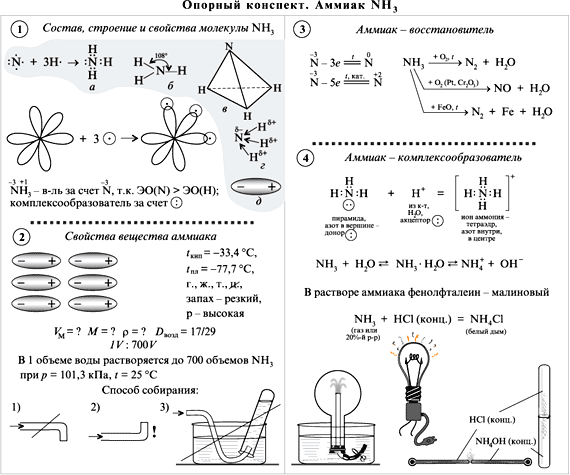 №1. Осуществить превращения по схеме:а) Азот→ Аммиак → Оксид азота (II)б) Нитрат аммония → Аммиак → Азотв) Аммиак → Хлорид аммония → Аммиак → Сульфат аммонияДля ОВР составить е-баланс, для РИО полные, ионные уравнения.

   №2. Напишите четыре уравнения химических реакций, в результате   которых образуется аммиак.4. Домашнее заданиеВ лабораторииВ промышленностиДля получения аммиака в лаборатории используют действие сильных щелочей на соли аммония:NH4Cl + NaOH = NH3↑ + NaCl + H2O(NH4)2SO4 + Ca(OH)2 = 2NH3↑ + CaSO4 + 2H2OВнимание! Гидроксид аммония неустойчивое основание, разлагается:NH4OH ↔ NH3↑ + H2OПри получении аммиака держите пробирку - приёмник дном кверху, так как аммиак легче воздуха: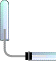 Промышленный способ получения аммиака основан на прямом взаимодействии водорода и азота:N2(г) + 3H2(г) ↔ 2NH3(г) + 45,9  кДжУсловия:катализатор – пористое железотемпература – 450 – 500 ˚Сдавление – 25 – 30 МПаЭто так называемый процесс Габера (немецкий физик, разработал физико-химические основы метода). Распознавание аммиака:а) по запаху;б) по посинению влажной лакмусовой бумажкив) по появлению белого дыма от поднесенной стеклянной палочки, смоченной HCl (конц.) Реакции с изменением степени окисления атома азота (реакции окисления)N-3 → N0 → N+2 NH3 – сильный восстановитель.с кислородом 1. Горение аммиака (при нагревании) 4NH3 + 3O2 → 2N2 + 6H202. Каталитическое окисление амииака (катализатор Pt – Rh, температура)4NH3 + 5O2 → 4NO + 6H2Oс оксидами металлов2 NH3  + 3CuO = 3Cu + N2 + 3 H2Oс сильными окислителями2NH3 + 3Cl2 = N2 + 6HCl (при нагревании)аммиак – непрочное соединение, при нагревании разлагается2NH3↔ N2 + 3H2Реакции без изменения степени окисления атома азота (присоединение - Образование иона аммония NH4+ по донорно-акцепторному механизму)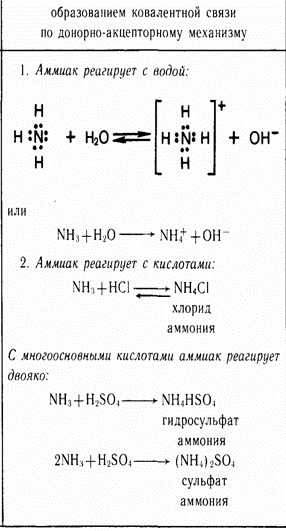 